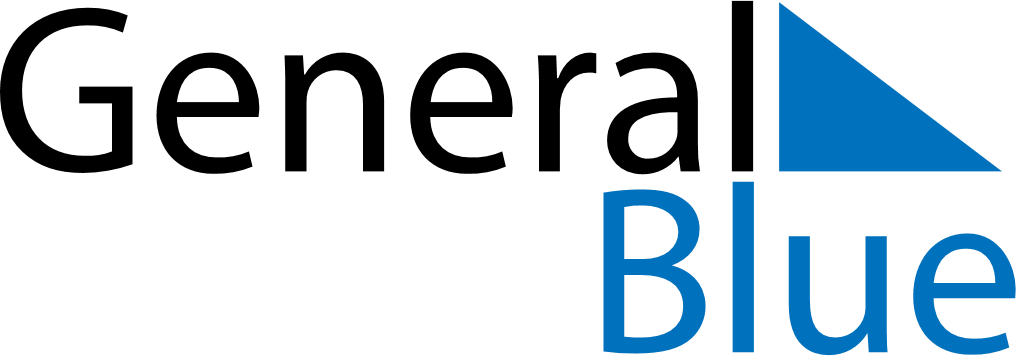 February 1965February 1965February 1965February 1965February 1965SundayMondayTuesdayWednesdayThursdayFridaySaturday12345678910111213141516171819202122232425262728